Žádost o poskytnutí dotace z rozpočtu města Město Albrechtice 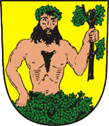 pro oblast sport pro rok ……..Tělovýchovné spolky - pravidelná činnostObsah žádosti Seznam povinných příloh:Formulář žádosti – originál.Smlouva s peněžním ústavem o zřízení účtu – kopie (v případě, že již nebyla předložena.Čestné prohlášení žadatele (viz. Příloha č. 1) - originál.Pro žadatele s jednoduchým účetnictvím: Hospodářský výsledek za předcházející rok („Přehled o majetku a závazcích“ 
a „Přehled o příjmech a výdajích“) – kopie. Pro žadatele, který vede účetnictví:Rozvaha k 31. 12. předcházejícího roku – kopie.Výsledovka k 31. 12. předcházejícího roku – kopie.Seznam nepovinných příloh:Další důležité informace, které považuje žadatel za nutné sdělit, přiloží na samostatném listu.Žadatel prohlašuje, že každý list žádosti a příloh je očíslován jednotnou řadou vzestupně.            V případě neočíslování všech stránek žádosti, včetně povinných příloh, nebere komise odpovědnost za úplnost předložené žádosti o dotaci.  II. Údaje o žadateli:Přehled o čerpání dotací od města Město Albrechtice v KčCelkový finanční přehled hospodaření organizaceDo tabulky uvést údaje z roční účetní závěrky  Účel využití předpokládané dotace Žadatel souhlasí se zveřejněním svého obchodního jména nebo názvu, u fyzických osob jména a příjmení, sídla a adresy a všech ostatních údajů nezbytných k projednání konkrétní žádosti o poskytnutí dotace z rozpočtu Města Město Albrechtice.Rovněž souhlasí se zveřejněním výše přidělené dotace. Je-li žadatelem fyzická osoba, podáním žádosti uděluje Městu Město Albrechtice – Městskému úřadu města Město Albrechtice souhlas se zpracováním a shromažďováním osobních údajů, v souladu se zákonem č. 101/2000 Sb., o ochraně osobních údajů a o změně některých zákonů, ve znění pozdějších předpisů.V případě zastoupení žadatele, je nutné přiložit originál plné moci. Den vyhotovení žádosti a podpis žadatele (případně zmocněné osoby na základě plné moci):……………………… 	 	 	 	 	…………………………………  Datum 					Jméno, příjmení,podpis a razítko oprávněné osobyPříloha č. 1Čestné prohlášení žadateleČestné prohlášení žadatele, který tímto prohlašuje, že na majetek žadatele nebyl prohlášen konkurz, nebylo proti němu zahájeno konkurzní nebo vyrovnávací řízení, nebyl návrh na prohlášení konkurzu podán ani zamítnut pro nedostatek majetku úpadce, a že společnost žadatele není v likvidaci. Dále čestně prohlašuje, že žadatel nemá v evidenci daní zachyceny daňové nedoplatky ani jiné splatné nedoplatky či penále na pojistném zdravotního a sociálního pojištění, ani na příspěvku na státní politiku zaměstnanosti.  Dále prohlašuje, že organizace ke dni podání žádosti nemá žádné závazky po lhůtě splatnosti ve vztahu k Městu Město Albrechtice. Žadatel dále čestně prohlašuje, že nebyl pravomocně odsouzen pro trestný čin, jehož skutková podstata souvisí s předmětem činnosti uchazeče, pro trestný čin hospodářský či pro trestný čin proti majetku. Žadatel čestně prohlašuje, že nebyl v posledních třech letech disciplinárně potrestán podle zvláštních předpisů upravujících výkon odborné činnosti související s plněním, pro které žádá o poskytnutí dotace.Čestné prohlášení žadatele, že tělovýchovná činnost není jeho podnikáním. Prohlašuji, že mám vyřešeno ve smyslu zákona č. 101/2000 Sb. o ochraně osobních údajů v platném znění vůči svým členům.Souhlasím s užitím osobních údajů ve smyslu zákona č. 101/2000 Sb. o ochraně osobních údajů v platném znění.Pozn.: Tento formulář byl schválen usnesením Zastupitelstva města Město Albrechtice č 21/26Z/10 ze dne 24.11.2021……………………… 	 	 	 	 	…………………………………  Datum 					Jméno, příjmení,podpis a razítko oprávněné osobyNázev projektu:Pravidelná činnost spolkuTermín projektu:Rok 20….Žádost obsahuje celkem……………………listů.Oficiální název organizace (právnická osoba) Adresa sídla žadatele (dle spolkového rejstříku) Kontaktní osoba, oprávněná jednat za žadatele:IČO Telefon:  E-mail:  Název peněžního ústavu: Číslo bankovního účtu:Poskytnutá dotace za předchozí rok:(oblast sportu)Čerpání dotace za předchozí rok:(oblast sportu)Požadovaná výše dotace na letošní rok:(oblast sportu)Požadovaná výše dotace slovy:(oblast sportu)Celkové příjmy (výnosy)Skutečnost z minulého roku v KčPředpoklad pro letošní rok v Kč1. Hostování a přestupy sportovců  2. Startovné vybrané 3. Členské příspěvky 4. Dotace město Město Albrechtice5. Dotace ministerstva, kraj, EU 6. Dotace sportovních svazů 7. Dotace ostatní 8. Příspěvky, dary 9. Prodej sportovního zařízení 10. Nájemné vybrané 11. Vstupné vybrané 12. Ostatní příjmy z činnosti hlavní 13. Příjmy celkové z hlavní činnosti: (součet řádků č. 1 až 12) 14. Příjmy z vedlejší činnosti:(doplnit dle účetní závěrky)Celkem příjmy:(součet příjmů z řádků č. 13 a 14)Uznatelné výdaje (náklady)(viz. Kritéria)Skutečnost z minulého roku v KčPředpoklad pro letošní rok v Kča) Nájem sportovišť a zařízení sportovišť b) Doprava sportovců na sportovní soutěže a akce c) Náhrady delegovaným rozhodčím d) Startovné na soutěže nebo sportovní akce e) Povinné platby sportovním svazům (bez pokut) f) Ubytování sportovců na sportovních akcích g) Vzdělávání trenérů h) Sportovní potřeby a sportovní vybavení i) Náklady na specializované lékařské vyšetření (do 19 let) je-li vyžadováno…j) Zdravotnické potřeby nebo zdravotnické vybavení k) El. energie, plyn, vodné, stočné, otop  l) Náklady na opravu a údržbu (pokud žadatel působí v objektu ve vlastnictví města)Celkem výdaje:(součet řádků a) až l))Výdaje (náklady) na činnost hlavníSkutečnost z minulého roku v KčPředpoklad pro letošní rok v KčHostování a přestupy sportovců Mzdy + OON Ostatní (specifikujte) Celkem výdaje na činnost hlavní: Výdaje (náklady) na činnost vedlejšíSkutečnost z minulého roku v KčPředpoklad pro letošní rok v KčCelkem výdaje na činnost vedlejší: Souhrn výdajů:(součet uznatelných výdajů + výdajů na hlavní činnost + výdajů na vedlejší činnost)Počet placených pracovníků: Členská základna:(celkem) Počet neplacených pracovníků: Z toho členů do 18 let: Účel dotace: (obsah, cíl, předpokládaný přínos)Doba dosažení účelu: Rok 20…Odůvodnění žádosti:Oficiální název organizace (právnická osoba): Adresa sídla žadatele (dle spolkového rejstříku):Kontaktní osoba, oprávněná jednat za žadatele:IČO nebo datum narození: